Agenda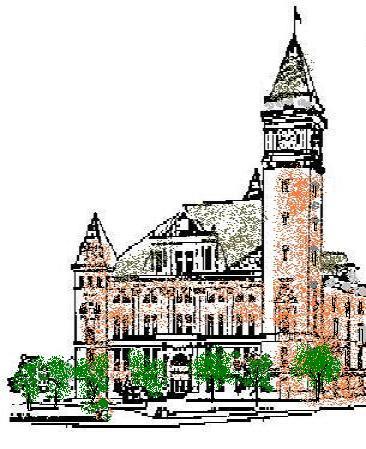 Tipton County Plan CommissionApril 6, 20236:00 p.m.The Tipton County Plan Commission will hold a regularly scheduled meeting on Thursday, April 6, 2023, at 6:00 p.m., in the 1st floor meeting room, Tipton County Courthouse, 101 East Jefferson Street, Tipton, Indiana.  The agenda is as follows: Call to OrderRoll CallModifications to agendaApproval of Minutes a) March 2, 2023 regular meeting minutes.Public Hearingsa) None.Reportsa) Staff reports.Old Businessa) Area Planning status update.b) Quarry Committeec) Solar CommitteeNew Businessa) County Plan Commission Resolution Regarding Electronic Meetings.b) County Sign regulations.c) Design regulations / revisions.Public CommentsAdjournment